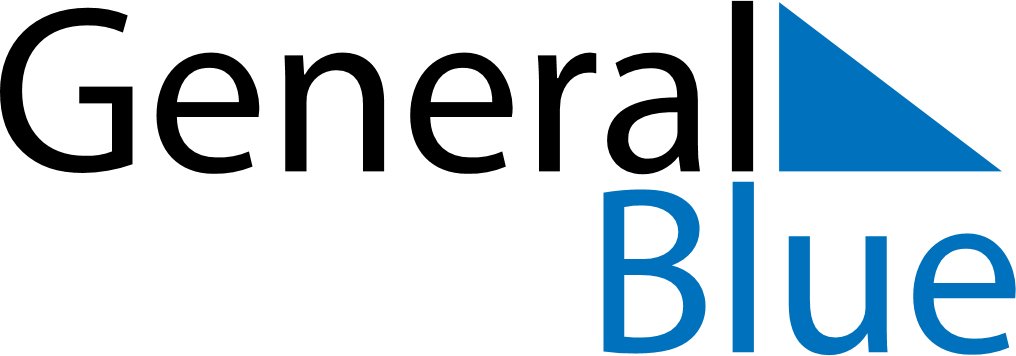 February 2024February 2024February 2024February 2024February 2024February 2024Youghal, Munster, IrelandYoughal, Munster, IrelandYoughal, Munster, IrelandYoughal, Munster, IrelandYoughal, Munster, IrelandYoughal, Munster, IrelandSunday Monday Tuesday Wednesday Thursday Friday Saturday 1 2 3 Sunrise: 8:12 AM Sunset: 5:17 PM Daylight: 9 hours and 4 minutes. Sunrise: 8:10 AM Sunset: 5:18 PM Daylight: 9 hours and 8 minutes. Sunrise: 8:09 AM Sunset: 5:20 PM Daylight: 9 hours and 11 minutes. 4 5 6 7 8 9 10 Sunrise: 8:07 AM Sunset: 5:22 PM Daylight: 9 hours and 14 minutes. Sunrise: 8:06 AM Sunset: 5:24 PM Daylight: 9 hours and 18 minutes. Sunrise: 8:04 AM Sunset: 5:26 PM Daylight: 9 hours and 21 minutes. Sunrise: 8:02 AM Sunset: 5:28 PM Daylight: 9 hours and 25 minutes. Sunrise: 8:00 AM Sunset: 5:30 PM Daylight: 9 hours and 29 minutes. Sunrise: 7:59 AM Sunset: 5:31 PM Daylight: 9 hours and 32 minutes. Sunrise: 7:57 AM Sunset: 5:33 PM Daylight: 9 hours and 36 minutes. 11 12 13 14 15 16 17 Sunrise: 7:55 AM Sunset: 5:35 PM Daylight: 9 hours and 40 minutes. Sunrise: 7:53 AM Sunset: 5:37 PM Daylight: 9 hours and 43 minutes. Sunrise: 7:51 AM Sunset: 5:39 PM Daylight: 9 hours and 47 minutes. Sunrise: 7:49 AM Sunset: 5:41 PM Daylight: 9 hours and 51 minutes. Sunrise: 7:47 AM Sunset: 5:43 PM Daylight: 9 hours and 55 minutes. Sunrise: 7:46 AM Sunset: 5:45 PM Daylight: 9 hours and 58 minutes. Sunrise: 7:44 AM Sunset: 5:46 PM Daylight: 10 hours and 2 minutes. 18 19 20 21 22 23 24 Sunrise: 7:42 AM Sunset: 5:48 PM Daylight: 10 hours and 6 minutes. Sunrise: 7:40 AM Sunset: 5:50 PM Daylight: 10 hours and 10 minutes. Sunrise: 7:38 AM Sunset: 5:52 PM Daylight: 10 hours and 14 minutes. Sunrise: 7:35 AM Sunset: 5:54 PM Daylight: 10 hours and 18 minutes. Sunrise: 7:33 AM Sunset: 5:56 PM Daylight: 10 hours and 22 minutes. Sunrise: 7:31 AM Sunset: 5:57 PM Daylight: 10 hours and 26 minutes. Sunrise: 7:29 AM Sunset: 5:59 PM Daylight: 10 hours and 29 minutes. 25 26 27 28 29 Sunrise: 7:27 AM Sunset: 6:01 PM Daylight: 10 hours and 33 minutes. Sunrise: 7:25 AM Sunset: 6:03 PM Daylight: 10 hours and 37 minutes. Sunrise: 7:23 AM Sunset: 6:05 PM Daylight: 10 hours and 41 minutes. Sunrise: 7:21 AM Sunset: 6:07 PM Daylight: 10 hours and 45 minutes. Sunrise: 7:19 AM Sunset: 6:08 PM Daylight: 10 hours and 49 minutes. 